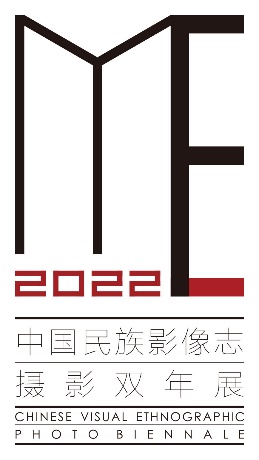 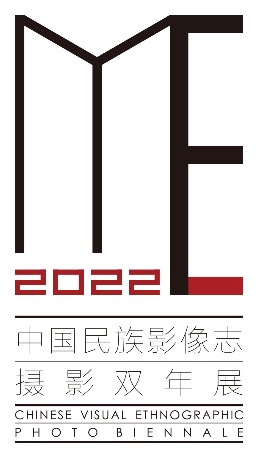  “2022·中国民族影像志摄影双年展”参展报名表电子邮箱：photography@cnmuseum.com        咨询电话：010 82869904姓名性别单位通讯地址微信号移动电话电邮QQ号作品名称（组）《    》《    》《    》《    》《    》《    》作品概要“参展报名表“是作品评审过程中评委打分的重要依据。评委依据作品图片本身以及“参展报名表”中填写的“拍摄时间”、“拍摄地点”、“文字说明”的详实程度以及“作品概要”中对于本组作品所记录文化事项的脉络梳理和理解进行打分，请务必认真填写。（填写时删除该段提示信息）“参展报名表“是作品评审过程中评委打分的重要依据。评委依据作品图片本身以及“参展报名表”中填写的“拍摄时间”、“拍摄地点”、“文字说明”的详实程度以及“作品概要”中对于本组作品所记录文化事项的脉络梳理和理解进行打分，请务必认真填写。（填写时删除该段提示信息）“参展报名表“是作品评审过程中评委打分的重要依据。评委依据作品图片本身以及“参展报名表”中填写的“拍摄时间”、“拍摄地点”、“文字说明”的详实程度以及“作品概要”中对于本组作品所记录文化事项的脉络梳理和理解进行打分，请务必认真填写。（填写时删除该段提示信息）“参展报名表“是作品评审过程中评委打分的重要依据。评委依据作品图片本身以及“参展报名表”中填写的“拍摄时间”、“拍摄地点”、“文字说明”的详实程度以及“作品概要”中对于本组作品所记录文化事项的脉络梳理和理解进行打分，请务必认真填写。（填写时删除该段提示信息）“参展报名表“是作品评审过程中评委打分的重要依据。评委依据作品图片本身以及“参展报名表”中填写的“拍摄时间”、“拍摄地点”、“文字说明”的详实程度以及“作品概要”中对于本组作品所记录文化事项的脉络梳理和理解进行打分，请务必认真填写。（填写时删除该段提示信息）“参展报名表“是作品评审过程中评委打分的重要依据。评委依据作品图片本身以及“参展报名表”中填写的“拍摄时间”、“拍摄地点”、“文字说明”的详实程度以及“作品概要”中对于本组作品所记录文化事项的脉络梳理和理解进行打分，请务必认真填写。（填写时删除该段提示信息）作品编号拍摄地点拍摄时间文字说明文字说明文字说明文字说明01年 月 日02年 月 日03年 月 日04年 月 日05年 月 日06年 月 日（可继续向下增加表格）（可继续向下增加表格）（可继续向下增加表格）（可继续向下增加表格）